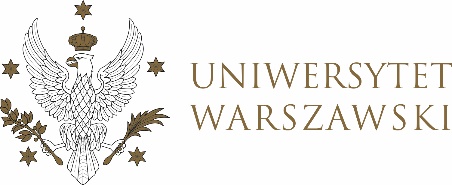 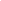 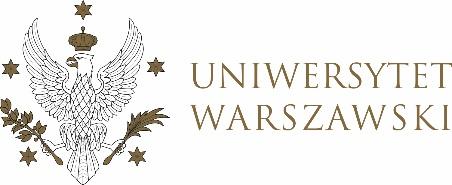 UCHWAŁA NR 50/2024RADY DYDAKTYCZNEJ DLA KIERUNKÓW STUDIÓW 
BEZPIECZEŃSTWO WEWNĘTRZNE, CYBERBEZPIECZEŃSTWO, EUROPEISTYKA – INTEGRACJA EUROPEJSKA, ORGANIZOWANIE RYNKU PRACY, POLITOLOGIA, POLITYKA KULTURALNA I ZARZĄDZANIE W KULTURZE, POLITYKA SPOŁECZNA, POLITYKA PUBLICZNA, STOSUNKI MIĘDZYNARODOWE, STUDIA EUROAZJATYCKIEz dnia 13 czerwca 2024 r.w sprawie minimum programowego dla studiów pierwszego stopnia, studia stacjonarne i niestacjonarne na kierunku bezpieczeństwo, 
od roku akademickiego 2024/2025Na podstawie § 5 Regulaminu Studiów na Uniwersytecie Warszawskim Rada Dydaktyczna postanawia, co następuje:§ 1	Rada Dydaktyczna zatwierdza minimum programowe dla studiów pierwszego stopnia, studia stacjonarne i niestacjonarne  na kierunku bezpieczeństwo wewnętrzne od roku akademickiego 2024/2025 zgodnie z załącznikami nr 1 oraz nr 2.§ 2Uchwała wchodzi w życie z dniem podjęcia.Przewodniczący Rady Dydaktycznej: M. RaśZałącznik nr 1z dnia 13 czerwca 2024 r. do uchwały nr 50/2024 Rady Dydaktycznej dla kierunkówBezpieczeństwo wewnętrzne, Cyberbezpieczeństwo, Europeistyka – integracja europejska,Organizowanie rynku pracy, Politologia, Polityka społeczna, Polityka Publiczna, 
Polityka Kulturalna i Zarządzenia Kulturą  Stosunki międzynarodowe,Studia euroazjatyckiePlan studiów dla MISH w formie stacjonarnej(od roku 2024/2025)Bezpieczeństwo wewnętrzne, studia I stopniaŁącznie w semestrze 30 godzin, 1 egzamin, 4 pkt. ECTS Łącznie w semestrze 75 godzin, 2 egzaminy, 6 pkt. ECTS Łącznie w semestrze 120 godzin, 2 egzaminy,  1 zal/oc 11 pkt. ECTS Łącznie w semestrze 240 godzin, 2 egzamin, 6 zaliczeń na ocenę, 24 pkt. ECTS Łącznie w semestrze 240 godzin, 2 egzamin, 5 zaliczeń na ocenę, 1 zaliczenie, 23 pkt. ECTS Łącznie w semestrze 180 godzin,  8 zaliczeń na ocenę, egzamin dyplomowy 25 pkt ECTS Razem: 885 godzin Załącznik nr 2z dnia 13 czerwca 2024 r. do uchwały nr 50/2024 Rady Dydaktycznej dla kierunkówBezpieczeństwo wewnętrzne, Cyberbezpieczeństwo, Europeistyka – integracja europejska,Organizowanie rynku pracy, Politologia, Polityka społeczna, Polityka Publiczna, 
Polityka Kulturalna i Zarządzenia Kulturą  Stosunki międzynarodowe,Studia euroazjatyckiePlan studiów dla MISH w formie niestacjonarnej(od roku 2024/2025)Bezpieczeństwo wewnętrzne, studia I stopniaŁącznie w semestrze 18 godzin, 1 egzamin, 4 pkt. ECTS Łącznie w semestrze 46 godzin, 2 egzaminy, 6 pkt. ECTS Łącznie w semestrze 72 godzin, 2 egzaminy,  1 zal/oc 11 pkt. ECTS Łącznie w semestrze 144 godzin, 2 egzamin, 6 zaliczeń na ocenę, 24 pkt. ECTS Łącznie w semestrze 144 godzin, 2 egzamin, 5 zaliczeń na ocenę, 1 zaliczenie, 23 pkt. ECTS Łącznie w semestrze 112 godzin,  8 zaliczeń na ocenę, egzamin dyplomowy 25 pkt ECTS Razem: 536 godzin I rok Semestr I Nazwa przedmiotu Punkty ECTS Forma zajęć Forma zaliczenia Liczba godzin Semestr Wstęp do nauk o bezpieczeństwie 4Konwersatorium Egz. 30 I Semestr II Instytucje bezpieczeństwa wewnętrznego 4 Wykład +konwersatoriumEgz. 45II Współczesny terroryzm 2 Wykład Egz. 30 II II rok Semestr III Nazwa przedmiotu Punkty ECTS Forma zajęć Forma zaliczenia Liczba godzin Semestr Zarządzanie w sytuacjach kryzysowych 5Wykład +Konwersatorium Egz.      60 III Konstytucyjne podstawy bezpieczeństwa 3 Wykład Egz. 30 III Społeczny wymiar bezpieczeństwa 3 Wykład Zal/oc 30 III Semestr IV Bezpieczeństwo militarne 3WykładZal/oc.30 IV System ratownictwa medycznego 3Konwersatorium Zal/oc.30 IV Międzynarodowe aspekty bezpieczeństwa wewnętrznego  4Wykład Egz. 30 IV Bezpieczeństwo środowiskowe 2Wykład Zal/oc30 IV Bezpieczeństwo kulturowe 3Wykład Egz.30 IV Stany nadzwyczajne w państwie4Konwersatorium Zal/oc.30 IV Symulacje decyzyjne 3WarsztatyZal/oc30IVOchrona danych osobowych i informacji niejawnych 2 Konwersatorium Zal/oc30 IV III rok Semestr V Nazwa przedmiotu Punkty ECTS Forma zajęć Forma zaliczenia Liczba godzin Semestr Kryminalistyka 4Konwersatorium Egz. 30 V Przestępczość w państwie współczesnym 3Wykład + konwersatorium Egz.  30 V Bezpieczeństwo granic i polityka migracyjna 2Wykład Zal./oc. 30V Seminarium dyplomowe 6Seminarium zal30 VI Specjalizacja: Zarządzanie kryzysoweSpecjalizacja: Zarządzanie kryzysoweSpecjalizacja: Zarządzanie kryzysoweSpecjalizacja: Zarządzanie kryzysoweSpecjalizacja: Zarządzanie kryzysoweSpecjalizacja: Zarządzanie kryzysoweBezpieczeństwo imprez masowych i zgromadzeń publicznych2 Konwersatorium Zal./oc. 30 V Zarządzanie kryzysowe we współczesnych państwach2Konwersatorium Zal/oc30VOrganizacja systemu zarządzania kryzysowego w społecznościach lokalnych 2Konwersatorium Zal/oc30VSiły Zbrojne RP w zarządzaniu kryzysowym i ochronie ludności2Konwersatorium Zal/oc30VSpecjalizacja: Służby mundurowe Specjalizacja: Służby mundurowe Specjalizacja: Służby mundurowe Specjalizacja: Służby mundurowe Specjalizacja: Służby mundurowe Specjalizacja: Służby mundurowe Uprawnienia służb mundurowych2Konwersatorium Zal/oc30VSystemy policyjne na świecie2Konwersatorium Zal/oc30VOrganizacja i technika pracy funkcjonariuszy instytucji publicznych2Konwersatorium Zal/oc30VZarządzanie służbami mundurowymi  2Konwersatorium Zal/oc30VSpecjalizacja: CyberprzestępczośćSpecjalizacja: CyberprzestępczośćSpecjalizacja: CyberprzestępczośćSpecjalizacja: CyberprzestępczośćSpecjalizacja: CyberprzestępczośćSpecjalizacja: CyberprzestępczośćWywiad jawnoźródłowy w Internecie (OSINT 2.0)2 Konwersatorium Zal./oc. 30 V Cyberprzestępczość w erze sztucznej inteligencji  2 Konwersatorium Zal./oc. 30 V Organizacja i zadania służb państwowych zwalczających cyberprzestępczość2 Konwersatorium Zal./oc. 30 V Prawne aspekty walki z cyberprzestępczością2 Konwersatorium Zal./oc. 30 V Semestr VI Semestr VI Semestr VI Semestr VI Semestr VI Semestr VI Laboratorium kryminologiczne4Warsztaty Zal/oc30 VI Bezpieczeństwo wewnętrzneUE2Konwersatorium Zal/oc30VIBezpieczeństwo zasobów cyfrowych2Konwersatorium Zal./oc15VIEtyka zawodowa funkcjonariuszy służb państwowych2Wykład + konwersatorium Zal/oc30VISeminarium dyplomowe 12 Seminarium Zal/oc 30 VI Egzamin dyplomowy Praca licencjackaSpecjalizacja: Zarządzanie kryzysoweSpecjalizacja: Zarządzanie kryzysoweSpecjalizacja: Zarządzanie kryzysoweSpecjalizacja: Zarządzanie kryzysoweSpecjalizacja: Zarządzanie kryzysoweSpecjalizacja: Zarządzanie kryzysoweZachowania jednostki w sytuacjach ekstremalnych1 Konwersatorium Zal./oc. 15 VI Negocjacje i mediacje w sytuacjach kryzysowych1Warsztaty Zal/oc15VIWizyty studyjne1Warsztaty Zal/oc15VISpecjalizacja: Służby mundurowe Specjalizacja: Służby mundurowe Specjalizacja: Służby mundurowe Specjalizacja: Służby mundurowe Specjalizacja: Służby mundurowe Specjalizacja: Służby mundurowe Czynności operacyjno-rozpoznawcze  1Konwersatorium Zal/oc15VISłużby specjalne w systemie bezpieczeństwa państwa1Konwersatorium Zal/oc15VISystem penitencjarny  1Konwersatorium Zal/oc15VISpecjalizacja: Cyberprzestępczość Specjalizacja: Cyberprzestępczość Specjalizacja: Cyberprzestępczość Specjalizacja: Cyberprzestępczość Specjalizacja: Cyberprzestępczość Specjalizacja: Cyberprzestępczość Ekosystem kryptoaktywów: bezpieczeństwo, kultura, prawo  1Konwersatorium Zal/oc15VIAspekty kryminalistyczne i techniczne cyberprzestępczości1Warsztaty Zal/oc15VICyberprzemoc1InneZal/oc15VII rok Semestr I Nazwa przedmiotu Punkty ECTS Forma zajęć Forma zaliczenia Liczba godzin Semestr Wstęp do nauk o bezpieczeństwie 4Konwersatorium Egz. 18 I Semestr II Instytucje bezpieczeństwa wewnętrznego 4 Wykład +konwersatoriumEgz. 28II Współczesny terroryzm 2 Wykład Egz. 18II II rok Semestr III Nazwa przedmiotu Punkty ECTS Forma zajęć Forma zaliczenia Liczba godzin Semestr Zarządzanie w sytuacjach kryzysowych 5Wykład +Konwersatorium Egz.      36III Konstytucyjne podstawy bezpieczeństwa 3 Wykład Egz. 18 III Społeczny wymiar bezpieczeństwa 3 Wykład Zal/oc 18 III Semestr IV Bezpieczeństwo militarne 3WykładZal/oc.18 IV System ratownictwa medycznego 3Konwersatorium Zal/oc.18 IV Międzynarodowe aspekty bezpieczeństwa wewnętrznego  4Wykład Egz. 18 IV Bezpieczeństwo środowiskowe 2Wykład Zal/oc18 IV Bezpieczeństwo kulturowe 3Wykład Egz.18 IV Stany nadzwyczajne w państwie4Konwersatorium Zal/oc.18IV Symulacje decyzyjne 3WarsztatyZal/oc18IVOchrona danych osobowych i informacji niejawnych 2 Konwersatorium Zal/oc18IV III rok Semestr V Nazwa przedmiotu Punkty ECTS Forma zajęć Forma zaliczenia Liczba godzin Semestr Kryminalistyka 4Konwersatorium Egz. 18 V Przestępczość w państwie współczesnym 3Wykład + konwersatorium Egz.  18 V Bezpieczeństwo granic i polityka migracyjna 2Wykład Zal./oc. 18V Seminarium dyplomowe 6Seminarium zal18 VI Specjalizacja: Zarządzanie kryzysoweSpecjalizacja: Zarządzanie kryzysoweSpecjalizacja: Zarządzanie kryzysoweSpecjalizacja: Zarządzanie kryzysoweSpecjalizacja: Zarządzanie kryzysoweSpecjalizacja: Zarządzanie kryzysoweBezpieczeństwo imprez masowych i zgromadzeń publicznych2 Konwersatorium Zal./oc. 18 V Zarządzanie kryzysowe we współczesnych państwach2Konwersatorium Zal/oc18VOrganizacja systemu zarządzania kryzysowego w społecznościach lokalnych 2Konwersatorium Zal/oc18VSiły Zbrojne RP w zarządzaniu kryzysowym i ochronie ludności2Konwersatorium Zal/oc18VSpecjalizacja: Służby mundurowe Specjalizacja: Służby mundurowe Specjalizacja: Służby mundurowe Specjalizacja: Służby mundurowe Specjalizacja: Służby mundurowe Specjalizacja: Służby mundurowe Uprawnienia służb mundurowych2Konwersatorium Zal/oc18VSystemy policyjne na świecie2Konwersatorium Zal/oc18VOrganizacja i technika pracy funkcjonariuszy instytucji publicznych2Konwersatorium Zal/oc18VZarządzanie służbami mundurowymi  2Konwersatorium Zal/oc18VSpecjalizacja: CyberprzestępczośćSpecjalizacja: CyberprzestępczośćSpecjalizacja: CyberprzestępczośćSpecjalizacja: CyberprzestępczośćSpecjalizacja: CyberprzestępczośćSpecjalizacja: CyberprzestępczośćWywiad jawnoźródłowy w Internecie (OSINT 2.0)2 Konwersatorium Zal./oc. 18 V Cyberprzestępczość w erze sztucznej inteligencji  2 Konwersatorium Zal./oc. 18 V Organizacja i zadania służb państwowych zwalczających cyberprzestępczość2 Konwersatorium Zal./oc. 18 V Prawne aspekty walki z cyberprzestępczością2 Konwersatorium Zal./oc. 18 V Semestr VI Semestr VI Semestr VI Semestr VI Semestr VI Semestr VI Laboratorium kryminologiczne4Warsztaty Zal/oc18VI Bezpieczeństwo wewnętrzneUE2Konwersatorium Zal/oc18VIBezpieczeństwo zasobów cyfrowych2Konwersatorium Zal./oc10VIEtyka zawodowa funkcjonariuszy służb państwowych2Wykład + konwersatorium Zal/oc18VISeminarium dyplomowe 12 Seminarium Zal/oc 18 VI Egzamin dyplomowy Praca licencjackaSpecjalizacja: Zarządzanie kryzysoweSpecjalizacja: Zarządzanie kryzysoweSpecjalizacja: Zarządzanie kryzysoweSpecjalizacja: Zarządzanie kryzysoweSpecjalizacja: Zarządzanie kryzysoweSpecjalizacja: Zarządzanie kryzysoweZachowania jednostki w sytuacjach ekstremalnych1 Konwersatorium Zal./oc. 10 VI Negocjacje i mediacje w sytuacjach kryzysowych1Warsztaty Zal/oc10VIWizyty studyjne1Warsztaty Zal/oc10VISpecjalizacja: Służby mundurowe Specjalizacja: Służby mundurowe Specjalizacja: Służby mundurowe Specjalizacja: Służby mundurowe Specjalizacja: Służby mundurowe Specjalizacja: Służby mundurowe Czynności operacyjno-rozpoznawcze  1Konwersatorium Zal/oc10VISłużby specjalne w systemie bezpieczeństwa państwa1Konwersatorium Zal/oc10VISystem penitencjarny  1Konwersatorium Zal/oc10VISpecjalizacja: Cyberprzestępczość Specjalizacja: Cyberprzestępczość Specjalizacja: Cyberprzestępczość Specjalizacja: Cyberprzestępczość Specjalizacja: Cyberprzestępczość Specjalizacja: Cyberprzestępczość Ekosystem kryptoaktywów: bezpieczeństwo, kultura, prawo  1Konwersatorium Zal/oc10VIAspekty kryminalistyczne i techniczne cyberprzestępczości1Warsztaty Zal/oc10VICyberprzemoc1InneZal/oc10VI